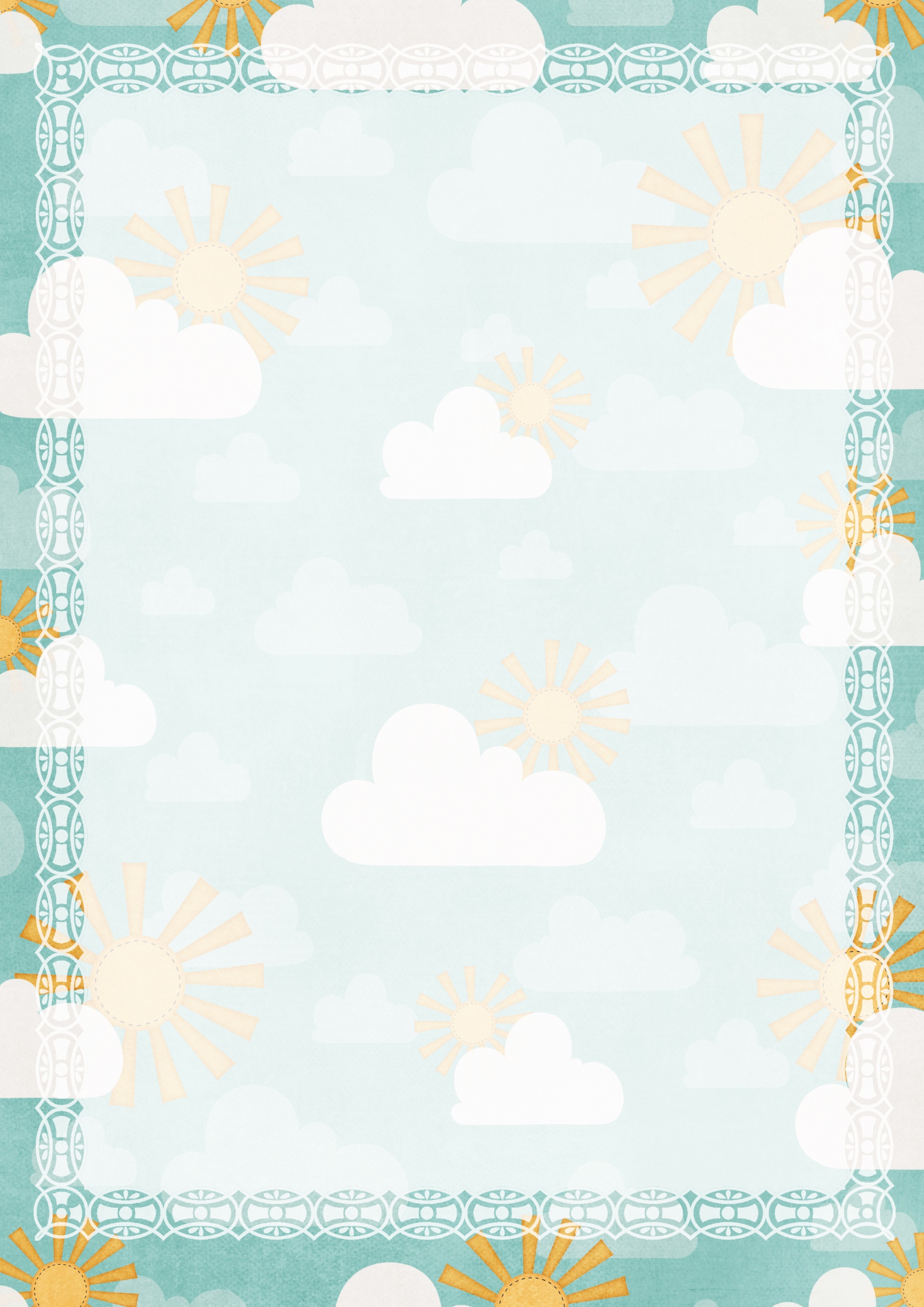       Консультация для родителей:«Кризис 3-х лет – период строптивости»Кризисы развития – это относительно короткие (от нескольких месяцев до года-двух) периоды в жизни, в течение которых человек заметно меняется, поднимается на новую жизненную ступень. Кризисы бывают не только в детстве (1 год, 3 года, 7 лет, 13 лет), но и во взрослом возрасте, так как личность человека развивается непрерывно.Привыкание к детскому саду совпадает с кризисным периодом в психическом развитии ребенка. К трем годам родители начинают замечать серьезные изменения в своем ребенке, он становится упрямым, капризным, вздорным. Улыбка умиления на лицах родителей сменяется выражением озадаченности, растерянности и некоторого раздражения. Многие не знают, что в это время происходит очень важный для ребенка психический процесс: это первое яркое выражение своего «Я», это его попытка самостоятельно удалиться от матери, удлинить психологическую «пуповину», научиться многое делать самому и как-то решать свои проблемы.Признаки кризиса:- повышенный интерес к своему отражению в зеркале;- ребенок заинтересован своей внешностью, каким его видят другие. Девочкиначинают проявлять интерес к нарядам, а мальчишки проявляют оструюозабоченность своей успешностью. Болезненно реагируют на неудачи.- ребенок часто впадает в ярость, становится неуправляем. Его поведениепрактически не поддается коррекции.Симптомы кризиса носят название «семизвездие»:1. Негативизм. Резко отрицательная реакция на все предложения взрослых,причем не на само их содержание, а на то, что исходит оно именно отних. Стремление сделать все наперекор, даже вопреки своему желанию.2. Упрямство. Малыш настаивает потому, что он это потребовал, а непотому не потому именно этого желает. Ребенок связан первоначальнымрешением и не может отступить. По сути, он требует, чтобы с нимсчитались как с личностью.3. Строптивость – она совершенно безлична и направлена против образажизни, норм воспитания.4. Своеволие – малыш стремится к самостоятельности. Подавить ее,означает породить сомнение в его возможностях.5. Протест-бунт. Это состояние войны с близкими взрослыми, малышнаходится с ними в постоянной конфронтации.6. Симптом обесценивания – ребенок начинает обзывать и дразнитьродителей.7. Деспотизм – малыш заставляет близких взрослых выполнять то, что онот них требует. Ребенок изыскивает массу способов для проявления своейвласти.Не нужно пугаться остроты кризиса. Наоборот, это служит свидетельствомтого, что в психике малыша сложились все необходимые для дальнейшегоразвития адаптивных способностей и личности малыша возрастныеновообразования. Как смягчить проявления кризиса?* Не придавайте большого значения упрямству и капризности. Примите к сведению приступ, но не очень волнуйтесь за ребенка.
      * Во время приступа оставайтесь рядом, дайте ему почувствовать, что вы его понимаете.
      * Не пытайтесь в это время что-либо внушать своему ребенку – это бесполезно. Ругань не имеет смысла, шлепки еще сильнее взбудоражат.
      * Будьте в поведении с ребенком настойчивы. Если вы сказали «нет», оставайтесь и дальше при этом мнении.
      * Не сдавайтесь даже тогда, когда приступ у ребенка протекает в общественном месте. Чаще всего помогает только одно – взять его за руку и увести.
      * Истеричность и капризность требует зрителей, не прибегайте к помощи посторонних: «Посмотрите, какая плохая девочка, ай-яй-яй!» Ребенку только этого и нужно.      * Постарайтесь схитрить: «Ох, какая у меня есть интересная игрушка (книжка, штучка и т.д.)!, «А что это там за окном ворона делает?» – подобные отвлекающие маневры заинтригуют капризулю, он успокоится.Искусству ладить с ребенком необходимо учиться, здесь вам помогут фантазия, юмор и бесконечное терпение. Не позволяйте гневу овладевать вами. Гнев лишает человека разума. Преодолейте его один раз, и в следующий вам уже легче будет сдержать его, а потом и вовсе в душе поселится только сочувствие и желание помочь своему малышу в трудный период его жизни.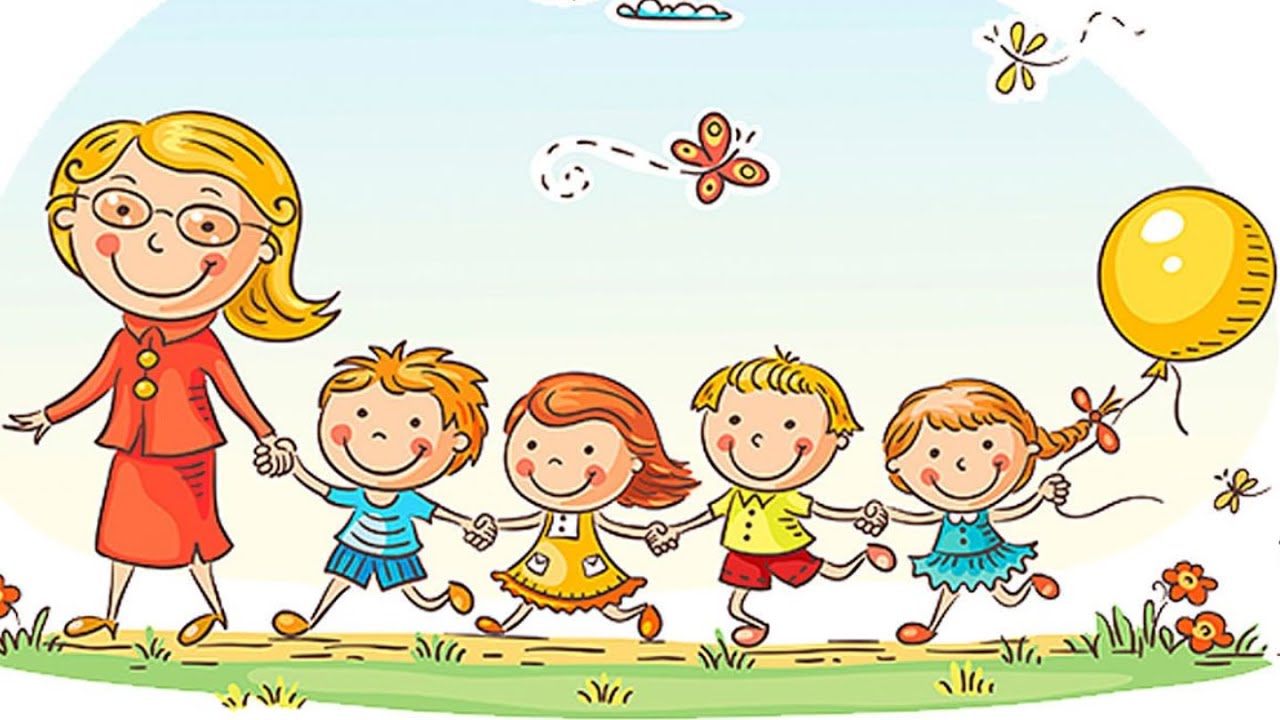 